Днес обръщаме внимание на друг важен момент, свързан с безопасното шофиране – влияят ли лекарствата, които пием, на реакциите ни. Възможно е някои от тях да ни правят отпаднали, сънливи, да намаляват способността за концентриране на вниманието и това да ни попречи, когато сме на път.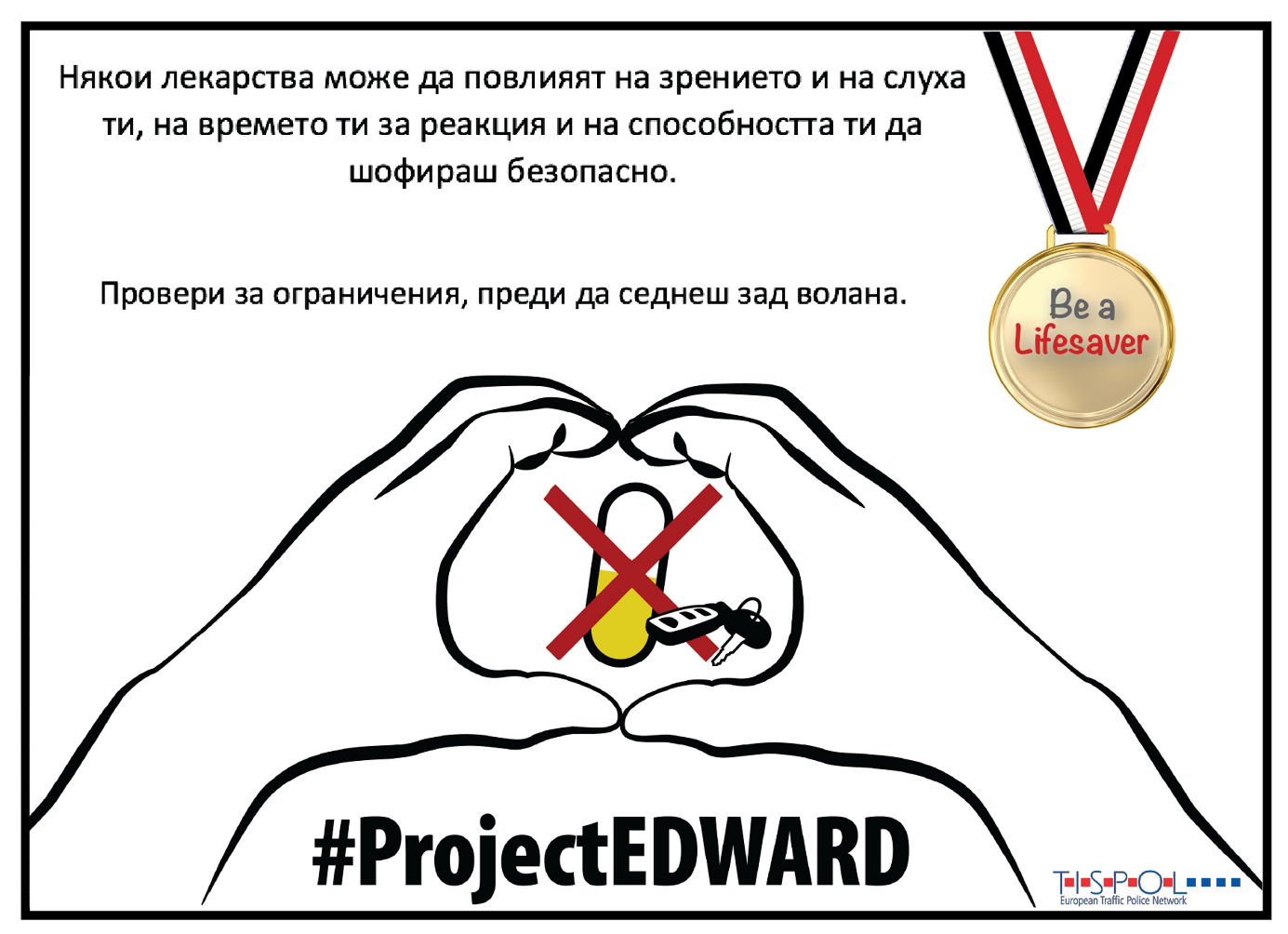 